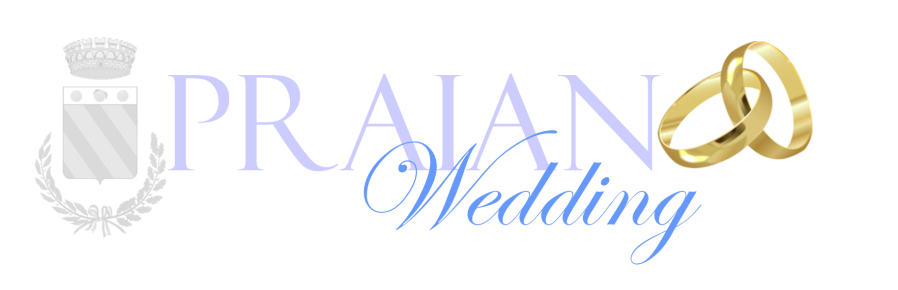 ALLEGATO “1”CELEBRAZIONE DI MATRIMONIO CIVILE/COSTITUZIONE DI UNIONI CIVILI TRA PERSONE DELLO STESSO SESSOMODELLO DI CANDIDATURA DI UNA STRUTTURA PRIVATAAl Sig. Sindaco del Comune di Praiano-l- sottoscritto/a…………………………………… nato/a a……………………………………………..residente a…………….via………………………..n…….. C.F………………………,CHIEDELa candidatura della struttura_______________ sita in Praiano alla via __________n. _____censita al catasto al   foglio_____particella______   sub_______________ quale sede per matrimoni civili ed unioni civili tra persone dello stesso sesso così come previsto dal Regolamento Comunale per la Celebrazione dei Matrimoni civili e la costituzione delle Unioni Civili tra persone dello stesso sesso.Ai sensi del D.P.R. 445/2000 dichiara sotto la propria responsabilità che la struttura è:° Regolarmente conforme alle norme urbanistiche vigenti;° Conforme ai requisiti previsti dal D. Lgs. 81/2008;Si impegna sin da ora, a:° rispettare il Regolamento Comunale per la Celebrazione dei Matrimoni civili e la costituzione delle Unioni Civili tra persone dello stesso sesso;° rispettare le norme vigenti in materia di pubblico spettacolo eventualmente applicabili.Specifica che la struttura sopra indicata è fruibile e idonea per massimo……….numero di persone.Specifica che la struttura è in grado di offrire i seguenti servizi i cui costi saranno concordati direttamente con i richiedentii, unitamente al costo per la messa a disposizione della struttura (ad es. servizi di ristorazione, allestimenti, servizio fotografico, ecc.):Si allega:°Planimetria dell’area destinata alla celebrazione (compreso eventuale giardino di pertinenza).° Foto della struttura° Titolo di proprietà e/o disponibilità della strutturaIl sottoscritto è consapevole che per celebrare matrimoni civili o costituire unioni civili tra persone dello stesso sesso presso la struttura su indicata sarà necessaria la valutazione dell’istanza e la preventiva approvazione del relativo provvedimento da parte della Giunta Comunale.Praiano,……